ОСНОВНО УЧИЛИЩЕ „ЗАХАРИ СТОЯНОВ”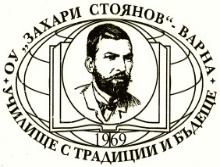 гр. Варна, кв. „Чайка”, тел. 052/301 897, http://www.ou-zaharistoyanov.comУтвърдил: Тодорка КолеваДиректор на ОУ „Захари Стоянов“ГРАФИК КОНСУЛТАЦИИ ПО УЧЕБНИ ПРЕДМЕТИ  ЗА ІІ СРОК НА УЧЕБНАТА 2023/2024 г.УчителУчебен предметДен на провежданеВреме на провежданеМясто на провежданеЕкатерина Цоневавсички предметисряда11.10101Катя Кирилова  всички предметипонеделник11.10102Росица  Златева  всички предметипетък11.10103Живка Гайдаровавсички предметисряда11.10104Надежда Стоянова  всички предметивторник12.30105Ели Атанасовавсички предметисряда11.10200Татяна Мариновавсички предметисряда17.25108Нина Райчева всички предметивторник17.25106Красимира Калевавсички предметипонеделник12.00108Мария Георгиевавсички предметисряда11.10109Лилия Ивановавсички предметипетък17.25109Янка Мандушевавсички предметипетък17.50213Марияна Стоянова всички предметипетък17.50214Стилиана Йорданова всички предметипетък12.40кабинет ИИИлина Мариновавсички предметипонеделник17.45216Даниела Николова всички предметипонеделник17.50107Теодора Николова   всички предметипетък17.50315Бистра Димитровавсички предметипонеделник18.35301Живка Каравелскавсички предметипетък17.50302Снежинка Георгиевавсички предметичетвъртък17.50303Величка Николаева  всички предметивторник12.45кабинет ЧертанеНебие ШекироваТПвторник12.40кабинет ТПАнжелина ГеоргиеваБЕЛпонеделник18.35305Радостина ЖечеваАнглийски  езикчетвъртък12.40306Златинка БоляроваГеография и икономикапонеделник12.40библиотекаСветлана ТилеваМатематикачетвъртък12.15кабинет ТПДобрина КопринковаИзобразително  изкуство,Изобразително  изкуство - ИУЧчетвъртък12.30кабинет ЧертанеЦветелина КолеваИстория и цивилизацииБЕЛ ИУЧпонеделник18.35107Даниела КостоваМузикачетвъртък12.40библиотекаХристина ХанджиеваБЕЛ, БЕЛ - ИУЧпонеделник18. 35405Ганка ПалийскаАнглийски  езикпетък12.35кабинет ТПКлиментина ПеневаИзобразително изкуство,Изобразително изкуство - ИУЧчетвъртък12.30315АДаниела ГаеваБЕЛ, БЕЛ - ИУЧпонеделник12.30102Красимира ЙордановаЧовекът и природатаФизика и астрономияХимия и опазване на околната средапетък18.40кабинет ИИНадежда ГосподиноваЧП/Биология и здравно образованиевторник12.30библиотекаМагдалена МариноваБЕЛпонеделник12.30кабинет ТПГеорги ТодоровКомп. моделиране и ИТ,ИТ,География и икономикапетък12.40300Димитър ГермановЧовекът и обществотоИстория и цивилизация сряда18.35306Светла ПолименоваАнглийски  езиквторник12.40стая на 6аЮлия ДобреваАнглийски  езиквторник12.40102Светлана СимеоноваБиология и здравно образованиесряда12.15315АНина ВладоваМатематика ИУЧпетък18.40403Георги МилановМузикасряда12.40библиотекаАлбена ПродановаАнглийски  езиксряда18.30213Живка СарандеваМатематикачетвъртък12.40300Боряна ШипковаМатематикапетък12.30кабинет ЧертанеДонка СтатеваМатематикавторник12.30кабинет ИИМарияна ВасилеваИзобразително изкуствоТИПсряда18,35400Елена ПетроваТИП / КМпонеделник12,30213АБогдана МомчиловаТИП / КМчетвъртък12.40213ААлександрина ТодороваТИП / КМсряда12.40кабинет ЧертанеСвилена ДимитроваФВСпетък19.15 Ф.салонМалин НиколовФВСсряда12.35Ф.салонАнтоанета КолеваФВСсряда12.45Ф.салон